Acquisto Skills Card ICDL 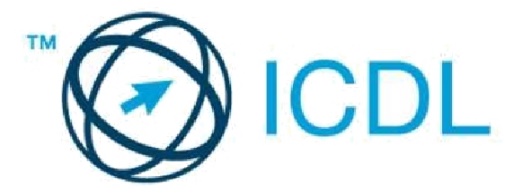 Il presente modulo esprime la volontà di acquisto da parte del richiedente di una Skills Card per la certificazione informatica ECDL. Deve essere debitamente compilato al computer in tutte le sue parti e consegnato, unitamente all’attestazione del versamento effettuato (PDF o stampa), utilizzando una delle seguenti modalità:a mano ai proff. Ruggeri o Spadaroinviato in allegato a icdl@maxwell.mi.itDati anagrafici:	Recapito:Istruzione e formazione:Tabella di riferimento costi (selezionare la tipologia di appartenenza): N.B: Il versamento per l’acquisto della Skills Card va effettuato tramite Pago in rete (scegliere la sezione Versamenti Volontari, Codice Meccanografico dell'IIS Maxwell: MIIS017001) acquisto ICDL Skills-card ICDL. L’attestazione del versamento (PDF o stampa) va allegata alla presente domanda.Non appena sarà disponibile la skills card il candidato riceverà il relativo codice e la password via email o in presenza in Istituto. Per ulteriori informazioni sull’attività ECDL rivolgersi ai responsabili del progetto, proff. Ruggeri e Spadaro, o inviare una email a icdl@maxwell.mi.it.Consenso del candidato al trattamento dei suoi dati personali:N.B: Se il presente modulo viene inviato per email e viene omessa la firma del candidato, l’accettazione all’acquisto della Skills card ICDL sarà considerata in ogni caso valida, in conseguenza di: invio di email da parte del candidato, contenente il presente modulo di iscrizione in allegatoregolare versamento sul c/c postale dell’IISS Maxwell, per l’acquisto della skills card.Non sarà comunque possibile ottenere rimborso di quanto versato.							Firma del candidatoMilano, _____________			____________________________Cognome:Nome:Codice Fiscale:Data di nascita:Luogo di nascita:Provincia:Indirizzo (via, numero civico):Comune:CAP:Provincia:Stato:Email:Telefono:Titolo:Occupazione:SelezionareTipologia del candidatoCosto Skills cardStudente del IIS Maxwell€ 56,00Dipendente scolastico del IIS Maxwell€ 56,00Studente di altre scuole primarie e secondarie di primo e secondo grado.€ 56,00Esterno€ 65,00BarrareIl/La sottoscritto/a, ai sensi dell’articolo 13 del D.Lgs. 196/2003, in merito al trattamento dei dati personali per il rilascio e la registrazione della Skills Card, ai fini dell’effettuazione degli esami e della stampa del certificato ECDL (una volta superati gli esami), presta il consenso barrando la casella a lato: Il/La sottoscritto/a, ai sensi dell’articolo 13 del D.Lgs. 196/2003, in merito al trattamento dei dati personali per il rilascio e la registrazione della Skills Card, ai fini dell’effettuazione degli esami e della stampa del certificato ECDL (una volta superati gli esami), presta il consenso barrando la casella a lato: 